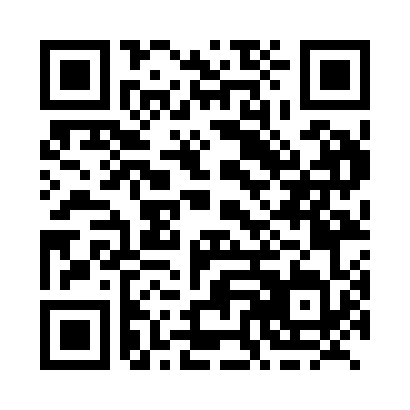 Prayer times for Daveluyville, Quebec, CanadaWed 1 May 2024 - Fri 31 May 2024High Latitude Method: Angle Based RulePrayer Calculation Method: Islamic Society of North AmericaAsar Calculation Method: HanafiPrayer times provided by https://www.salahtimes.comDateDayFajrSunriseDhuhrAsrMaghribIsha1Wed3:575:3412:465:477:589:362Thu3:545:3312:455:487:599:383Fri3:525:3112:455:498:009:394Sat3:505:3012:455:508:029:415Sun3:485:2812:455:508:039:436Mon3:465:2712:455:518:049:457Tue3:445:2512:455:528:059:478Wed3:425:2412:455:538:079:499Thu3:405:2312:455:538:089:5110Fri3:385:2112:455:548:099:5311Sat3:365:2012:455:558:109:5512Sun3:345:1912:455:568:129:5613Mon3:325:1712:455:568:139:5814Tue3:315:1612:455:578:1410:0015Wed3:295:1512:455:588:1510:0216Thu3:275:1412:455:588:1710:0417Fri3:255:1312:455:598:1810:0618Sat3:235:1212:456:008:1910:0819Sun3:225:1112:456:008:2010:0920Mon3:205:1012:456:018:2110:1121Tue3:185:0912:456:028:2210:1322Wed3:175:0812:456:028:2310:1523Thu3:155:0712:456:038:2410:1724Fri3:145:0612:456:048:2510:1825Sat3:125:0512:466:048:2710:2026Sun3:115:0412:466:058:2810:2227Mon3:095:0412:466:068:2910:2328Tue3:085:0312:466:068:2910:2529Wed3:065:0212:466:078:3010:2630Thu3:055:0112:466:078:3110:2831Fri3:045:0112:466:088:3210:29